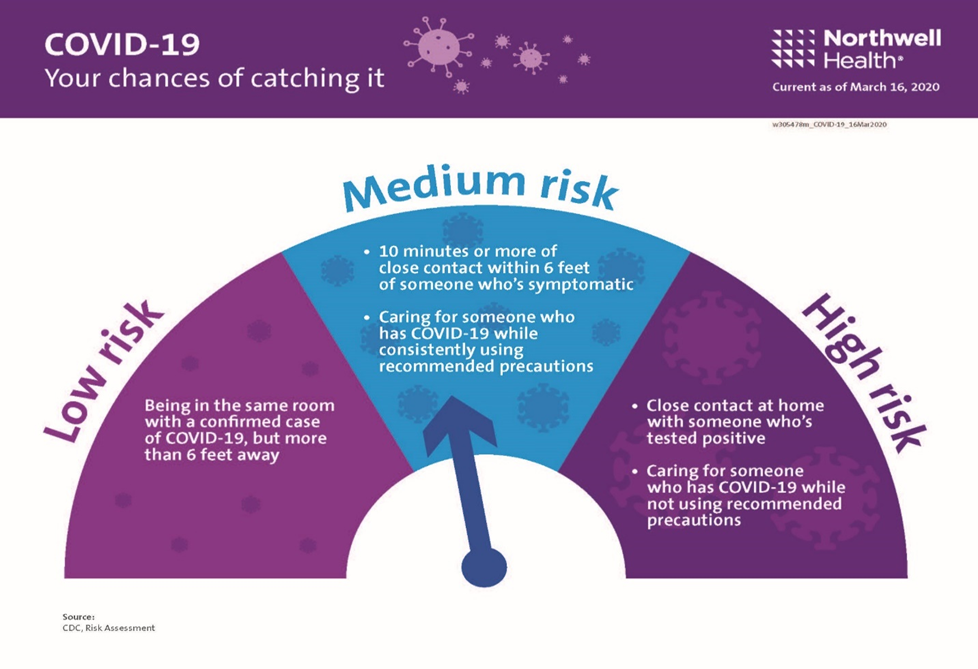             You can help stop COVID-19 by knowing the signs and symptoms:FeverCough   Shortness of breath                    Seek medical advice if you      Develop symptoms               ANDHave been in close contact with a person known to have COVID-19 or live in or have recently traveled from an area with ongoing spread of COVID-19. Call ahead before you go to a doctor’s office or emergency room. Tell them about your recent travel and your symptoms.